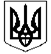 ІЛЛІНЕЦЬКА РАЙОННА ДЕРЖАВНА АДМІНІСТРАЦІЯВІДДІЛ ОСВІТИ, МОЛОДІ ТА СПОРТУвул. Соборна, 18  м. Іллінці  22700  тел. 2 – 10 – 74факс 2 – 10 - 30   osvita_іllinci@ukr.netвід 09 жовтня 2017 року  №19-запит                                  Колеснику Сергіюна №298 від 03.10.2017 року                   Відділ освіти, молоді та спорту Іллінецької райдержадміністрації щодо запиту на отримання публічної інформації в межах компетенції повідомляє:на п.1. В районі функціонує 12 дошкільних навчальних закладів, в яких виховується 330 дітей; на п.2. В районі функціонує 11  загальноосвітніх навчальних закладів, в яких  навчаються  970 учнів;на п. 4. В бюджеті передбачені видатки  на харчування дітей пільгових категорій у загальноосвітніх закладах у сумі 195.9 тис. грн.;на п.5. Вартість харчування у дошкільних закладах  становить від 16 грн. до 30 грн.;на п.6. Вартість харчування у  загальноосвітніх закладах становить від  5.80 грн.Додаткова інформація:відділом освіти, молоді та спорту  забезпечуються харчуванням учні пільгових категорій за рахунок бюджетних коштів;школи самостійно забезпечують організацію харчування учнів за рахунок продуктів отриманих від батьків та агровиробників.Інформація не містить даних ОТГ.Головний спеціаліст відділу освіти, молоді та спорту                                                           Ю.О.ГнатюкЧеботарьова С.П.2-13-74